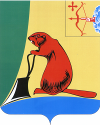     							      Приложение                                                                            УТВЕРЖДЕНА                                                                       постановлением администрации                                                                 Тужинского муниципального                                                               района Кировской области                                                                            от                            №                                    МУНИЦИПАЛЬНАЯ ПРОГРАММА ТУЖИНСКОГО МУНИЦИПАЛЬНОГО РАЙОНА "ОБЕСПЕЧЕНИЕ БЕЗОПАСНОСТИ И ЖИЗНЕДЕЯТЕЛЬНОСТИ НАСЕЛЕНИЯ "НА 2026-2031 ГОДЫпгт Тужа2023 годПаспорт муниципальной программыТужинского муниципального района "Обеспечение безопасностии жизнедеятельности населения" на 2026-2031 годы1. Общая характеристика сферы реализации муниципальнойпрограммы, в том числе формулировки основных проблемв указанной сфере и прогноз ее развитияВ статистике чрезвычайных ситуаций пожары занимают особое место, социально-экономические потери от них велики по сравнению с чрезвычайными ситуациями других видов.Каждый год в районе происходит в среднем 9 пожаров, в огне гибнет ежегодно от 1 до 2 человек, почти столько же получают травмы. Прямой материальный ущерб от них ежегодно составляет более 3000 тыс. рублей, а с учетом расходов на восстановление, неполучения доходов, затрат на восстановление нанесенного вреда жизни или здоровью людей ежегодные общие потери от губительного воздействия огня составляют более 3 млн. рублей.Огнем ежегодно уничтожается или повреждается более 9 жилых домов, надворных построек, зданий и помещений производственного, складского назначения и транспорта.Сложившееся положение дел с пожарами в районе стало следствием сложных социально-экономических явлений, происходящих в обществе, недостатка бюджетных средств на выполнение в полном объёме противопожарных мероприятий на объектах с массовым пребыванием людей и в жилом фонде.Более 70% пожаров происходит в жилом секторе. Основными причинами пожаров являются и неосторожное обращение с огнем, и неудовлетворительное противопожарное состояние печного отопления, электрооборудования, в том числе в многодетных малообеспеченных семьях и семьях, находящихся в социально опасном положении. Люди гибнут при пожарах из-за позднего обнаружения, несвоевременного сообщения и неправильных действий при пожаре. В связи с этим основные усилия в приоритетном порядке должны быть сосредоточены на обеспечении пожарной безопасности в жилом секторе, в том числе в многодетных малообеспеченных семьях и семьях, находящихся в социально опасном положении.Принятие неотложных организационных и перспективных практических решений и мер в этой области позволит значительно снизить социальную напряженность, сохранить экономический потенциал, придаст больше уверенности жителям Тужинского района в своей безопасности и защищенности от огня. По статистическим данным, ежегодно в Кировской области на водоемах тонет около 30 - 40 человек. В основном это люди работоспособного возраста и дети. Анализ несчастных случаев на водных объектах в Кировской области показал, что основными причинами гибели людей остаются: купание граждан в несанкционированных местах купания, купание граждан в состоянии алкогольного опьянения и отсутствие контроля за детьми со стороны родителей. На территории Тужинского района нет санкционированных мест для купания, по причине несоответствия воды предъявляемым требованиям, в связи с чем, предупреждение гибели людей на водоемах района является приоритетной задачей. Забота о жизни и здоровье граждан, сохранности имущества, обеспечении личной и общественной безопасности, а также противодействие угрозам техногенного, природного характера диктуют необходимость повышения оперативности реагирования на угрозу или возникновение чрезвычайной ситуации экстренных оперативных служб, в том числе службы пожарной охраны, службы реагирования в чрезвычайных ситуациях, службы полиции, службы скорой медицинской помощи и других аварийных служб. 
         Опыт работы экстренных оперативных служб показывает, что для эффективного оказания помощи при происшествиях или чрезвычайных ситуациях в 10% случаев требуется привлечение сразу нескольких экстренных оперативных служб.В районе создана система управления при угрозе или возникновении чрезвычайных ситуаций. ЕДДС является органом повседневного управления районного звена РСЧС. ЕДДС предназначена для приема сообщений об авариях, пожарах, катастрофах, стихийных бедствиях и других чрезвычайных происшествиях от населения и организаций, оперативного реагирования и управления поисково-спасательными, аварийно-спасательными и пожарными силами постоянной готовности, координации совместных действий ведомственных дежурно-диспетчерских служб (ДДС) в условиях ЧС.Целью создания ЕДДС явилось повышение оперативности реагирования на угрозу или возникновение ЧС, информирования населения и организаций о фактах их возникновения и принятых по ним мерах, эффективности взаимодействия привлекаемых сил и средств постоянной готовности и слаженности их совместных действий.В настоящее время в Тужинском районе созданы отдельные территориально разнесенные диспетчерские службы действующие автономно: 56 ПСЧ 4 ПСО, аварийные службы ресурсоснабжающих организаций, ведомственные и муниципальные службы, в том числе и ЕДДС, между которыми осуществляется взаимодействие по телефонно-проводной связи. Проблемой взаимодействия диспетчерских служб Тужинского района в настоящее время является: отсутствие объединенной информационной базы, обособленное функционирование ДДС района, отсутствие автоматизированных систем связи и передачи данных, следствием данной ситуации является отсутствие необходимой и подлинной информации в кратчайший срок, низкий уровень принятия решений. Проблемой остается несовместимость программно-технических решений, невозможность обмена данными между различными созданными государственными и муниципальными информационными системами. Отсутствуют механизмы и технологии оперативного информационного взаимодействия федеральных и региональных информационных систем. В соответствии с Федеральным законом от 28.12.2010 № 390-ФЗ «О безопасности», с Федеральным законом от 23.06.2016 № 182-ФЗ «Об основах системы профилактики правонарушений в Российской Федерации», с Законом Кировской области от 03.08.2017 № 92-ЗО «О профилактике правонарушений в Кировской области» в сфере профилактики правонарушений на территории Тужинского муниципального района наиважнейшим является повышение уровня безопасности граждан, укрепление законности и правопорядка путем оптимизации взаимодействия всех субъектов профилактики: органов исполнительной власти Тужинского муниципального района, органов местного самоуправления поселений, входящих в состав Тужинского муниципального района, правоохранительных органов, общественных объединений и населения.Реализация программно-целевого подхода к решению проблемы профилактики правонарушений в Тужинском муниципальном районе направлена на комплексное сдерживание криминогенных процессов и недопущение роста криминальной напряженности путем совершенствования нормативно-правовой базы, организации мероприятий по реализации государственной политики в сфере профилактики правонарушений и привлечения к обеспечению правопорядка всех групп населения.В результате совместных усилий снизилась криминогенная напряженность в Тужинском муниципальном районе, о чем свидетельствует сокращение числа зарегистрированных преступлений за три года.Принятыми мерами удалось не только не допустить осложнения криминогенной напряженности в Тужинском муниципальном районе, но и существенно ее снизить. С 2006 года уровень преступности имеет стабильную тенденцию к снижению.Анализируя структуру преступности необходимо отметить, что из 54 зарегистрированных преступлений 3 совершено на улице. Преобладающим и характерным видом выявленных преступлений являются преступления профилактической направленности (совершённые на почве семейно-бытовых отношений), они занимают 20,3% в структуре общей преступности, т.е. каждое третье преступление. Число преступлений, совершённых в общественных местах, сократилось с 11 до 9.  Криминологическая характеристика преступности в истекшем году не претерпела существенных изменений: в составе выявленных лиц, совершивших преступления, доминировали местные жители, социально неустроенные, безработные граждане, находящиеся в состоянии алкогольного опьянения, отчаявшиеся изменить свою жизнь к лучшему. Широкое распространение пьянства, безработица являются основными причинами, влияющими на состояние преступности. Участились случаи мошенничества с использованием электронных средств платежа и телефонные мошенничества (далее - дистанционные мошенничества). Пострадавшими от таких действий являются, как правило, лица пожилого возраста. В 2022 году на территории Тужинского района зарегистрирован 8 случаев дистанционных мошенничеств (в 2021 году - 7). Существуют сложности в социальной адаптации лиц, освобожденных из исправительных учреждений, а также осужденных к уголовным наказаниям, не связанным с лишением свободы. Лицами, ранее имевшими преступный опыт, по итогам 2022 года совершено 9 преступлений, все они совершены в общественных местах, что составило 26,4% от общего числа раскрытых преступлений.Эффективным механизмом решения проблем является программно-целевой метод планирования деятельности с четким определением целей и задач Программы, выбором перечня скоординированных мероприятий по устранению причин и условий, способствующих росту числа правонарушений на территории Тужинского муниципального района. Использование такого метода позволит мобилизовать ресурсные возможности на приоритетных направлениях комплексного решения задачи профилактики правонарушений.Программа представляет собой нормативный документ, определяющий содержание основных мероприятий по реализации на территории Тужинского муниципального района государственной политики по профилактике правонарушений. Предлагаемая система профилактики правонарушений предусматривает консолидацию усилий органов местного самоуправления Тужинского муниципального района, органов местного самоуправления поселений, входящих в состав Тужинского муниципального района, правоохранительных органов, общественных объединений и населения в борьбе с правонарушениями, преступностью.Реализация Программы должна позволить создать действенный механизм предупреждения правонарушений путем привлечения всех слоев населения к обеспечению комплекса мероприятий по противодействию бытовой преступности, созданию условий, способствующих формированию активной жизненной позиции, культурно - досуговой и спортивно-массовой работы с населением. 2. Приоритеты Муниципальной политики в сфере реализациимуниципальной программы, цели, задачи, целевые показателиэффективности реализации Муниципальной программы, описаниеожидаемых конечных результатов реализацииМуниципальной программы, сроков и этапов реализацииМуниципальной программыПриоритеты и основы формирования и реализации единой государственной политики в области гражданской обороны, защиты населения и территорий от чрезвычайных ситуаций природного и техногенного характера, обеспечения пожарной безопасности и безопасности людей на водных объектах в Тужинском районе сформированы на основе положений:
Конституции Российской Федерации; Федерального закона от 08.01.1998 N 3-ФЗ "О наркотических средствах и психотропных веществах"; Федерального закона от 21.12.1994 N 68-ФЗ "О защите населения и территорий от чрезвычайных ситуаций природного и техногенного характера";
Федерального закона от 12.02.1998 N 28-ФЗ "О гражданской обороне";
Федерального закона от 21.12.1994 N 69-ФЗ "О пожарной безопасности"; 
Федерального закона от 06.10.2003 N 131-ФЗ "Об общих принципах организации местного самоуправления в Российской Федерации", Указа Президента Российской Федерации от 18.10.2007 N 1374 "О дополнительных мерах по противодействию незаконному обороту наркотических средств, психотропных веществ и их прекурсоров"; Основ государственной политики Российской Федерации в области защиты населения и территорий от чрезвычайных ситуаций на период до 2030 года, утвержденных Указом Президента Российской Федерации от 11.01.2018 N 12 "Об утверждении Основ государственной политики Российской Федерации в области защиты населения и территорий от чрезвычайных ситуаций на период до 2030 года"; Основ государственной политики Российской Федерации в области пожарной безопасности на период до 2030 года, утвержденных Указом Президента Российской Федерации от 01.01.2018 N 2 "Об утверждении Основ государственной политики Российской Федерации в области пожарной безопасности на период до 2030 года"; Стратегии в области развития гражданской обороны, защиты населения и территорий от чрезвычайных ситуаций, обеспечения пожарной безопасности и безопасности людей на водных объектах на период до 2030 года, утвержденной Указом Президента Российской Федерации от 16.10.2019 N 501 "О Стратегии в области развития гражданской обороны, защиты населения и территорий от чрезвычайных ситуаций, обеспечения пожарной безопасности и безопасности людей на водных объектах на период до 2030 года"; Стратегии национальной безопасности Российской Федерации, утвержденной Указом Президента Российской Федерации от 02.07.2021 N 400 "О Стратегии национальной безопасности Российской Федерации"; Стратегии государственной антинаркотической политики Российской Федерации на период до 2030 года, утвержденной Указом Президента Российской Федерации от 23.11.2020 N 733 "Об утверждении Стратегии государственной антинаркотической политики Российской Федерации на период до 2030 года"; Основ государственной политики Российской Федерации в области гражданской обороны на период до 2030 года, утвержденных Указом Президента Российской Федерации от 20.12.2016 N 696 "Об утверждении Основ государственной политики Российской Федерации в области гражданской обороны на период до 2030 года"; государственной программы Российской Федерации "Защита населения и территорий от чрезвычайных ситуаций, обеспечение пожарной безопасности и безопасности людей на водных объектах", утвержденной постановлением Правительства Российской Федерации от 15.04.2014 N 300 "О государственной программе Российской Федерации "Защита населения и территорий от чрезвычайных ситуаций, обеспечение пожарной безопасности и безопасности людей на водных объектах"; Закона Кировской области от 03.08.2017 N 92-ЗО "О профилактике правонарушений в Кировской области"; Закона Кировской области от 15.12.2020 N 422-ЗО "О защите населения и территории Кировской области от чрезвычайных ситуаций природного и техногенного характера"; Закона Кировской области от 03.03.2020 N 351-ЗО "О гражданской обороне в Кировской области";  Закона Кировской области от 02.08.2005 N 348-ЗО "Об обеспечении пожарной безопасности в Кировской области"; Закона Кировской области от 03.10.2011 N 68-ЗО "О добровольной пожарной охране в Кировской области"; распоряжения Правительства Кировской области от 02.04.2021 N 54 "О развитии добровольной пожарной охраны на территории Кировской области"; Стратегии социально-экономического развития Кировской области на период до 2035 года и Стратегии социально-экономического развития муниципального образования Тужинский муниципальный район Кировской области на период до 2030 года.Основными целями настоящей программы являются:- обеспечение защиты населения и территории Тужинского муниципального района, объектов жизнеобеспечения населения и критически важных объектов от угроз природного и техногенного характера;- развитие и автоматизация системы управления при угрозе или возникновении чрезвычайной ситуации (далее-ЧС); функционирование единой дежурно-диспетчерской службы (далее - ЕДДС); -обеспечение создания финансовых, материальных и иных резервов;                                           -реализация на территории района государственной политики в сфере профилактики правонарушений и создания основы для снижения уровня преступности посредством укрепления законности и правопорядка, повышения общественной и личной безопасности граждан.Для достижения указанных целей Муниципальной программы должны быть решены следующие основные задачи:-повышение уровня пожарной безопасности учреждений и организаций района;-совершенствование организации профилактики и тушения пожаров с целью привлечения широких слоев населения района к реализации мер по обеспечению пожарной безопасности;-реализация требований основных нормативных правовых актов по вопросам гражданской обороны, пожарной безопасности, защиты населения и территорий от чрезвычайных ситуаций, обеспечению безопасности людей на водных объектах;- совершенствование единой дежурно-диспетчерской службы (далее – ЕДДС) района;-оснащение ЕДДС программно-техническим средствами автоматизации управления, включающим в себя средства передачи, ввода, хранения, обработки и выдачи необходимых данных, взаимодействующих с системой централизованного оповещения Центра управления в кризисных ситуациях главного управления Министерства Российской Федерации по делам гражданской обороны, чрезвычайным ситуациям и ликвидации последствий стихийных бедствий (далее – ЦУКС, МЧС России по Кировской области);-создание и поддержание в необходимом   количестве финансовых резервов и резервов материальных ресурсов в целях   гражданской   обороны, предотвращения    и ликвидации   последствий    чрезвычайных    ситуаций;-предупреждение правонарушений, прежде всего несовершеннолетних и молодежи, активизация и совершенствование нравственного воспитания населения;- меры противодействия злоупотребления наркотиками и их незаконному обороту;-обеспечение социальной адаптации и реабилитации лиц, освобожденных из мест лишения свободы, и граждан, осужденных к наказаниям, несвязанным с лишением свободы, ранее совершавших преступления;-вовлечение в предупреждение правонарушений предприятий, организаций всех форм собственности, а также граждан и общественных объединений;-предупреждение и пресечение нелегальной миграции;-создание благоприятной и максимально безопасной для населения обстановки в жилом секторе, на улицах и в других общественных местах района;- формирование у населения внутренней потребности в толерантном поведении к людям других национальностей и религиозных конфессий на основе ценностей многонационального российского общества, культурного самосознания, принципов соблюдения прав и свобод человека.Целевыми показателями эффективности реализации муниципальной программы будут являться:-количество деструктивных событий (количество чрезвычайных ситуаций, пожаров, происшествий на водных объектах и др.);-количество населения, погибшего в чрезвычайных ситуациях;- экономический ущерб от чрезвычайных ситуаций;- количество нарушений, выявленных в деятельности ЕДДС;- общее количество зарегистрированных преступлений;- количество преступлений, связанных с незаконным оборотом наркотиков;-количество преступлений, совершенных в общественных местах;-количество преступлений, совершенных на улице;-количество преступлений, совершенных несовершеннолетними;-количество преступлений, совершенных ранее судимыми;-количество преступлений, совершенных ранее совершавшими;-количество трудоустроенных лиц, освободившихся из мест лишения свободы;- вовлеченность населения в незаконный оборот наркотиков;- криминогенность наркомании;- количество случаев отравления наркотиками, в том числе среди несовершеннолетних;- количество случаев смерти в результате потребления наркотиков.Источниками получения информации о фактических значениях показателей эффективности реализации муниципальной программы являются статистическая информация и ведомственная отчетность.Показатели «-количество деструктивных событий (количество чрезвычайных ситуаций, пожаров, происшествий на водных объектах и др.)»; «количество населения, погибшего в чрезвычайных ситуациях»; «экономический ущерб от чрезвычайных ситуаций;» - данные статистической отчетности 1-3-ГПН, данные отчётов ЕДДС района.Показатели «общее количество зарегистрированных преступлений», «количество преступлений, связанных с незаконным оборотом наркотиков», «количество преступлений, совершенных в общественных местах», «количество преступлений, совершенных на улице», «количество преступлений, совершенных несовершеннолетними,» «количество преступлений, совершенных ранее судимыми», « количество преступлений, совершенных ранее совершавшими» определяется на основании ежеквартальных статистических данных ПП «Тужинский», «количество трудоустроенных лиц, освободившихся из мест лишения свободы» -  данные статистической отчетности центра занятости населения Тужинского района.Сведения о целевых показателях эффективности реализации муниципальной программы отражены в приложении № 1 к муниципальной программе.3. Обобщенная характеристика мероприятий	Муниципальной программы	Состав мероприятий Муниципальной программы определен исходя из необходимости достижения ее целей и решения задач.Реализация программных мероприятий позволит:- снизить количество деструктивных событий (количество чрезвычайных ситуаций, пожаров, происшествий на водных объектах и др.) и пострадавших от них;- снизить экономический ущерб от чрезвычайных ситуаций;- увеличить раскрываемость преступлений, снизить общее количество зарегистрированных преступлений;- снизить количество преступлений, связанных с незаконным оборотом наркотиков;- повысить уровень трудоустройства лиц трудоспособного возраста, освободившихся из учреждений уголовно-исполнительной системы, от числа обратившихся в органы службы занятости населения.В рамках Муниципальной программы планируется реализовать следующие мероприятия:- снижение рисков и смягчение последствий чрезвычайных ситуаций природного и техногенного характера: поддержание в постоянной готовности и совершенствование местной системы оповещения, проведение профилактической работы по правилам поведения и действиям в условиях чрезвычайных ситуаций и в области жизнедеятельности населения;- выполнение требований пожарной безопасности учреждений и организаций района, которое включает в себя реализацию первоочередных мер по противопожарной защите объектов и направлено на предупреждение, своевременное обнаружение и тушение в первоначальной стадии пожаров, а также создание условий для успешной эвакуации людей из зданий в случае пожара, а также совершенствование противопожарной пропаганды, которое предусматривает обучение населения мерам пожарной безопасности;- оптимизация состава и функций диспетчеров, продолжение внедрения автоматизированных систем связи, обработки и передачи данных, которое включает в себя: содержание ЕДДС, пополнение единой информационно-справочной базы ЕДДС, приобретение оборудования для ЕДДС, организация прямых линий с предприятиями жизнеобеспечения района, подключение широколинейного доступа к сети Интернет;- пополнение резервного фонда района (создание резервов материальных ресурсов, закладываемых для нужд гражданской обороны и для предотвращения и ликвидации последствий чрезвычайных ситуаций, обеспечение безопасных условий хранения материальных ресурсов);- предупреждение правонарушений, прежде всего несовершеннолетних и молодежи, активизация и совершенствование нравственного воспитания населения, которое включает в себя:  работу межведомственной комиссии по профилактике правонарушений в Тужинском муниципальном районе, с выработкой предложений по оптимизации взаимодействия субъектов профилактики, разработку поселенческих планов профилактики правонарушений, информирование населения и проведение мероприятий по добровольной сдаче гражданами оружия, боеприпасов, ВВ и ВУ на возмездной и безвозмездной основе, информирование населения об ответственности за данный вид правонарушения, информирование органов местного самоуправления об оперативной обстановке на территории муниципального района, анализ деятельности образовательных организаций, досуговых и спортивных объединений по приобщению подростков и молодежи к здоровому образу жизни, рассмотрение итогов на заседаниях Межведомственной комиссии по профилактике правонарушений вопросов посещаемости объектов в вечернее время, выходные и праздничные дни, анализ выполнения Закона Кировской области от 09.11.2009 №440-ЗО «О мерах по обеспечению безопасного пребывания детей в общественных и иных местах на территории Кировской области», выделение в учебных заведениях отдельных  кабинетов для работы с учащимися инспектору ПДН полиции, изготовление правовых уголков, проведение работы по выявлению и противодействию распространения на территории Тужинского муниципального района неформальных молодежных объединений. (Выявление подростков, подражающих неформальным молодёжным движениям, проведение с ними лекций, бесед и взятие на контроль), проведение практических занятий и семинаров по проблемам профилактики безнадзорности и правонарушений в подростковой среде, организацию наставничества с участием ветеранских организаций района, ПП «Тужинский», общественных организаций, молодёжных организаций, ИП по профилактике правонарушений среди несовершеннолетних, состоящих на учёте в РКДН и ЗП, создание сети школьных отрядов профилактики, комитетов внутренних дел (органов ученического самоуправления, направленных на профилактику правонарушений)  в образовательных организациях Тужинского муниципального района, организация отдыха и оздоровления детей из малообеспеченных семей и семей, оказавшихся в трудной жизненной ситуации,  многодетных семей, а также состоящих на учете в подразделениях по делам несовершеннолетних, РКДН, оказание содействия в трудоустройстве и временной занятости несовершеннолетних граждан в возрасте от 14 до 18 лет, разработка методических рекомендаций по организации и проведению патриотического воспитания детей и подростков, проведение мониторинга досуга учащихся и молодежи и на его основе обеспечение создания клубных формирований, спортивных секций, кружков, элективных курсов, в целях патриотического воспитания молодежи и профилактики правонарушений в подростковой среде, поддержка и дальнейшее развитие деятельности поискового движения, межведомственное патронирование семей и детей, находящихся в социально опасном положении, постоянный контроль за посещаемостью «трудными» подростками образовательных организаций, создание и реализация профилактических образовательных программ по предотвращению отклонений в поведении учащихся, формированию здорового образа жизни, разработка методических рекомендаций по их созданию, работа в объединениях дополнительного образования ДДТ и СШ по изучению уголовного и административного законодательства, правил дорожного движения, путем проведения  лекций по курсам административного и уголовного права, мониторинг и комплекс профилактических мероприятий, направленных на предупреждение, пресечение и выявление на ранних стадиях употребления наркотических средств, сильнодействующих веществ в молодёжной среде, проведение различных мероприятий с молодежью с целью организации досуга и занятости;- обеспечение социальной адаптации и реабилитации лиц, освобожденных из мест лишения свободы, и граждан, осужденных к наказаниям, несвязанным с лишением свободы, включающей в себя:. оказание социальной, правовой, психологической и иной помощи лицам, освободившимся из мест отбывания наказаний и осужденным к наказаниям без изоляции от общества, с использованием Карты социального сопровождения (в получении паспорта, трудоустройства, оформлении инвалидности (по показаниям) и т.д.), привлечение Православной церкви и иных конфессий к социальной реабилитации лиц, освобожденных из мест лишения свободы, и граждан, осужденных к наказаниям, несвязанным с лишением свободы;- участие предприятий, организаций всех форм собственности, а также граждан и общественных объединений в предупреждении правонарушений, в которое входят: продолжение работы по созданию добровольных народных дружин на базе предприятий и организаций Тужинского муниципального района, привлечение к обеспечению охраны общественного порядка сил общественности (ДНД, молодежные общественные формирования) при проведении массовых мероприятий, в местах массового отдыха граждан;- предупреждение и пресечение нелегальной миграции, культурная и социальная адаптация иностранных граждан, которое предусматривает: проведение профилактических мероприятий по контролю над соблюдением требований законодательства о правовом положении иностранных граждан, лиц без гражданства на территории Тужинского муниципального района, размещение в СМИ материалов по разъяснению положений миграционного законодательства, правила трудоустройства мигрантов;- создание благоприятной и максимально безопасной для населения обстановки в жилом секторе, на улицах и в других общественных местах района, предусматривающее ревизию фонарного освещения в городском и сельских поселениях, улучшение освещенности в общественных местах, организацию и проведение, с привлечением сил и средств службы ПП «Тужинский» комплексной  профилактической операции «Безопасный дом, безопасный подъезд, безопасная квартира» по предупреждению имущественных преступлений в жилом секторе. В ходе данной операции провести собрания улиц и организовать разъяснительную работу среди населения, с целью профилактики краж из квартир граждан, установки в подъездах многоквартирных жилых домов домофонов, оборудования квартир средствами охранной сигнализации с выводом на пульт вневедомственной охраны, организация установки и ввод в действие систем видеонаблюдения на рыночной площади, автостанции, торговом центре Райпо, общепите;- оборудование жилых помещений с печным отоплением многодетных малообеспеченных семей и семей, находящихся в социально-опасном положении автономных пожарных извещателей, предусматривает 100% обеспечение малообеспеченных семей и семей, находящихся в социально-опасном положении, проживающих в домах с печным отоплением автономными пожарными извещателями;- организация комплекса мер по безопасности людей на водных объектах (месте отдыха у воды), предусматривает организацию безопасности населения на воде путем обустройства пляжей или мест отдыха у воды, оборудованных спасательными средствами и организацией дежурства матросов-спасателей.4. Основные меры правового регулированияВ настоящее время сформирована и утверждена нормативная правовая основа, необходимая для реализации Муниципальной программы. В дальнейшем разработка и утверждение дополнительных нормативных правовых актов будет обусловлено:- изменениями федерального законодательства;- изменениями регионального законодательства;- принятыми управленческими решениями.5. Ресурсное обеспечение Муниципальной программыФинансовое обеспечение реализации муниципальной программы осуществляется за счет средств бюджета Российской Федерации, бюджета Кировской области, бюджета муниципального района и иных внебюджетных источников.Объёмы финансового обеспечения уточняются при формировании бюджета муниципального образования на очередной финансовый год и плановый период. Общий объём финансирования муниципальной программы в 2026-2031 годах составляет 14 249,00 тыс. рублей, в том числе за счет средств:федерального бюджета - 0;областного бюджета -3 240,00 тыс. рублей;бюджета муниципального образования–11 009,00 тыс. рублей;внебюджетных источников -0.Финансовое обеспечение муниципальной программы за счет средств федерального и областного бюджетов осуществляется в форме предоставления субсидий муниципальному образованию на софинансирование объектов капительного строительства и на иные цели в соответствии с порядком, предусмотренным действующим законодательством, в рамках соответствующей государственной программы Российской Федерации и Кировской области.Участие внебюджетных источников в муниципальной программе осуществляется в форме предоставления материальных или финансовых средств юридическими и физическими лицами для реализации соответствующих мероприятий.Перечень мероприятий с указанием финансовых ресурсов и сроков, необходимых для их реализации, представлен в приложении № 2 «Расходы на реализацию муниципальной программы за счёт средств местного бюджета» к муниципальной программе и приложении № 3 «Ресурсное обеспечения реализации муниципальной программы за счёт всех источников финансирования».6. Анализ рисков реализации Муниципальной программы и описание мер управления рискамиРеализация Муниципальной программы сопряжена с финансово-экономическими рисками, которые могут препятствовать достижению запланированных результатов.Одним из наиболее важных рисков является уменьшение объема средств районного бюджета в связи с оптимизацией расходов при его формировании, которые направлены на реализацию мероприятий Муниципальной программы. Снижение уровня финансирования Муниципальной программы, в свою очередь, не позволит выполнить задачи Муниципальной программы, что негативно скажется на достижении ее целей.К финансово-экономическим рискам можно отнести неэффективное и нерациональное использование ресурсов Муниципальной программы. На уровне макроэкономики – это вероятность (возможность) снижения темпов роста экономики, высокая инфляция.В качестве мер управления рисками реализации Муниципальной программы можно выделить следующие:проведение экономического анализа использования ресурсов Муниципальной программы, определение экономии средств и перенесение их на наиболее затратные мероприятия, что минимизирует риски, а также сократит потери выделенных средств в течение финансового года;своевременное принятие управленческих решений о более эффективном использовании средств и ресурсов Муниципальной программы, а также минимизация непредвиденных рисков позволит реализовать мероприятия в полном объеме;осуществление контроля за применением в пределах своей компетенции федеральных и областных нормативных правовых актов, непрерывное обновление, анализ и пересмотр имеющейся информации значительно уменьшить риски реализации Муниципальной программы.Своевременно принятые меры по управлению рисками приведут к достижению поставленных целей и конечных результатов реализации Муниципальной программы.7. Участие общественных, молодежных и иных организаций, а также государственных внебюджетных фондов в реализации ПрограммыВ реализации отдельных мероприятий Программы вправе принимать участие по согласованию территориальные органы федеральных органов исполнительной власти: Межмуниципальный отдел Министерства внутренних дел России «Яранский» пункт полиции «Тужинский», 56 пожарно-спасательная часть 4 пожарно-спасательного отдела федеральной противопожарной службы государственной противопожарной  службы главного управления МЧС России по Кировской области; Отдел надзорной деятельности и профилактической работы по Арбажскому и Тужинскому районам, поселения Тужинского района и иные учреждения и организации.Приложение N 1к муниципальной программеСВЕДЕНИЯО ЦЕЛЕВЫХ ПОКАЗАТЕЛЯХ ЭФФЕКТИВНОСТИ РЕАЛИЗАЦИИМУНИЦИПАЛЬНОЙ ПРОГРАММЫПриложение N 2к муниципальной программеРАСХОДЫна реализацию Муниципальной программы за счет средств местного бюджета                                                                                                                                                 Приложение № 3                                                                                                                                                к муниципальной программеРесурсное обеспечение реализации муниципальнойпрограммы за счет всех источников финансированияПриложение №4к муниципальной программе            Сведения об основных мерах правового регулирования               в сфере реализации муниципальной программыАДМИНИСТРАЦИЯ ТУЖИНСКОГО МУНИЦИПАЛЬНОГО РАЙОНА КИРОВСКОЙ ОБЛАСТИАДМИНИСТРАЦИЯ ТУЖИНСКОГО МУНИЦИПАЛЬНОГО РАЙОНА КИРОВСКОЙ ОБЛАСТИАДМИНИСТРАЦИЯ ТУЖИНСКОГО МУНИЦИПАЛЬНОГО РАЙОНА КИРОВСКОЙ ОБЛАСТИАДМИНИСТРАЦИЯ ТУЖИНСКОГО МУНИЦИПАЛЬНОГО РАЙОНА КИРОВСКОЙ ОБЛАСТИАДМИНИСТРАЦИЯ ТУЖИНСКОГО МУНИЦИПАЛЬНОГО РАЙОНА КИРОВСКОЙ ОБЛАСТИАДМИНИСТРАЦИЯ ТУЖИНСКОГО МУНИЦИПАЛЬНОГО РАЙОНА КИРОВСКОЙ ОБЛАСТИАДМИНИСТРАЦИЯ ТУЖИНСКОГО МУНИЦИПАЛЬНОГО РАЙОНА КИРОВСКОЙ ОБЛАСТИПОСТАНОВЛЕНИЕПОСТАНОВЛЕНИЕПОСТАНОВЛЕНИЕПОСТАНОВЛЕНИЕПОСТАНОВЛЕНИЕПОСТАНОВЛЕНИЕПОСТАНОВЛЕНИЕ12.10.2023№ 250№ 250№ 250пгт Тужапгт Тужапгт ТужаОб утверждении муниципальной программы Тужинского муниципального района «Обеспечение безопасностии жизнедеятельности населения» на 2026-2031 годыОб утверждении муниципальной программы Тужинского муниципального района «Обеспечение безопасностии жизнедеятельности населения» на 2026-2031 годыОб утверждении муниципальной программы Тужинского муниципального района «Обеспечение безопасностии жизнедеятельности населения» на 2026-2031 годыОб утверждении муниципальной программы Тужинского муниципального района «Обеспечение безопасностии жизнедеятельности населения» на 2026-2031 годыОб утверждении муниципальной программы Тужинского муниципального района «Обеспечение безопасностии жизнедеятельности населения» на 2026-2031 годыОб утверждении муниципальной программы Тужинского муниципального района «Обеспечение безопасностии жизнедеятельности населения» на 2026-2031 годыОб утверждении муниципальной программы Тужинского муниципального района «Обеспечение безопасностии жизнедеятельности населения» на 2026-2031 годыВ соответствии с постановлениями администрации Тужинского муниципального района от 28.07.2023 № 170 «Об утверждении перечня муниципальных программ Тужинского муниципального района Кировской области» и от 19.02.2015 № 89 «О разработке, реализации и оценке эффективности реализации муниципальных программ Тужинского муниципального района», администрация Тужинского муниципального района ПОСТАНОВЛЯЕТ:1. Утвердить муниципальную программу Тужинского муниципального района «Обеспечение безопасности и жизнедеятельности населения» на 2026 – 2031 годы согласно приложению. 2. Настоящее постановление вступает в силу с момента опубликования в Бюллетене муниципальных нормативных правовых актов органов местного самоуправления Тужинского муниципального района.3. Настоящее постановление разместить на официальном сайте муниципального образования Тужинский муниципальный район Кировской области.4. Контроль за выполнением настоящего постановления оставляю за собой.В соответствии с постановлениями администрации Тужинского муниципального района от 28.07.2023 № 170 «Об утверждении перечня муниципальных программ Тужинского муниципального района Кировской области» и от 19.02.2015 № 89 «О разработке, реализации и оценке эффективности реализации муниципальных программ Тужинского муниципального района», администрация Тужинского муниципального района ПОСТАНОВЛЯЕТ:1. Утвердить муниципальную программу Тужинского муниципального района «Обеспечение безопасности и жизнедеятельности населения» на 2026 – 2031 годы согласно приложению. 2. Настоящее постановление вступает в силу с момента опубликования в Бюллетене муниципальных нормативных правовых актов органов местного самоуправления Тужинского муниципального района.3. Настоящее постановление разместить на официальном сайте муниципального образования Тужинский муниципальный район Кировской области.4. Контроль за выполнением настоящего постановления оставляю за собой.В соответствии с постановлениями администрации Тужинского муниципального района от 28.07.2023 № 170 «Об утверждении перечня муниципальных программ Тужинского муниципального района Кировской области» и от 19.02.2015 № 89 «О разработке, реализации и оценке эффективности реализации муниципальных программ Тужинского муниципального района», администрация Тужинского муниципального района ПОСТАНОВЛЯЕТ:1. Утвердить муниципальную программу Тужинского муниципального района «Обеспечение безопасности и жизнедеятельности населения» на 2026 – 2031 годы согласно приложению. 2. Настоящее постановление вступает в силу с момента опубликования в Бюллетене муниципальных нормативных правовых актов органов местного самоуправления Тужинского муниципального района.3. Настоящее постановление разместить на официальном сайте муниципального образования Тужинский муниципальный район Кировской области.4. Контроль за выполнением настоящего постановления оставляю за собой.В соответствии с постановлениями администрации Тужинского муниципального района от 28.07.2023 № 170 «Об утверждении перечня муниципальных программ Тужинского муниципального района Кировской области» и от 19.02.2015 № 89 «О разработке, реализации и оценке эффективности реализации муниципальных программ Тужинского муниципального района», администрация Тужинского муниципального района ПОСТАНОВЛЯЕТ:1. Утвердить муниципальную программу Тужинского муниципального района «Обеспечение безопасности и жизнедеятельности населения» на 2026 – 2031 годы согласно приложению. 2. Настоящее постановление вступает в силу с момента опубликования в Бюллетене муниципальных нормативных правовых актов органов местного самоуправления Тужинского муниципального района.3. Настоящее постановление разместить на официальном сайте муниципального образования Тужинский муниципальный район Кировской области.4. Контроль за выполнением настоящего постановления оставляю за собой.В соответствии с постановлениями администрации Тужинского муниципального района от 28.07.2023 № 170 «Об утверждении перечня муниципальных программ Тужинского муниципального района Кировской области» и от 19.02.2015 № 89 «О разработке, реализации и оценке эффективности реализации муниципальных программ Тужинского муниципального района», администрация Тужинского муниципального района ПОСТАНОВЛЯЕТ:1. Утвердить муниципальную программу Тужинского муниципального района «Обеспечение безопасности и жизнедеятельности населения» на 2026 – 2031 годы согласно приложению. 2. Настоящее постановление вступает в силу с момента опубликования в Бюллетене муниципальных нормативных правовых актов органов местного самоуправления Тужинского муниципального района.3. Настоящее постановление разместить на официальном сайте муниципального образования Тужинский муниципальный район Кировской области.4. Контроль за выполнением настоящего постановления оставляю за собой.В соответствии с постановлениями администрации Тужинского муниципального района от 28.07.2023 № 170 «Об утверждении перечня муниципальных программ Тужинского муниципального района Кировской области» и от 19.02.2015 № 89 «О разработке, реализации и оценке эффективности реализации муниципальных программ Тужинского муниципального района», администрация Тужинского муниципального района ПОСТАНОВЛЯЕТ:1. Утвердить муниципальную программу Тужинского муниципального района «Обеспечение безопасности и жизнедеятельности населения» на 2026 – 2031 годы согласно приложению. 2. Настоящее постановление вступает в силу с момента опубликования в Бюллетене муниципальных нормативных правовых актов органов местного самоуправления Тужинского муниципального района.3. Настоящее постановление разместить на официальном сайте муниципального образования Тужинский муниципальный район Кировской области.4. Контроль за выполнением настоящего постановления оставляю за собой.Глава Тужинского муниципального района        Л.В. БледныхГлава Тужинского муниципального района        Л.В. БледныхОтветственный      исполнитель        муниципальной   программы          Администрация Тужинского муниципального района (сектор по делам ГО и ЧС администрации Тужинского муниципального района)Соисполнители      муниципальной    программы          МКУ «Финансовое управление администрации Тужинского муниципального района» МКУ «Управление   образования администрации Тужинского муниципального района» (учреждения образования Тужинского муниципального района)МКУ «Отдел культуры, спорта и молодежной политики администрации Тужинского муниципального района» (учреждения культуры Тужинского муниципального района) Наименование       подпрограмм        отсутствуют                                          Цели               муниципальной    программы          - обеспечение защиты населения и территории Тужинского муниципального района, объектов жизнеобеспечения населения и критически важных объектов от угроз природного и техногенного характера;- развитие и автоматизация системы управления при угрозе или возникновении чрезвычайной ситуации (далее-ЧС); функционирование единой дежурно-диспетчерской службы (далее - ЕДДС); -обеспечение создания финансовых, материальных и иных резервов;                                           -реализация на территории района государственной политики в сфере профилактики правонарушений и создания основы для снижения уровня преступности посредством укрепления законности и правопорядка, повышения общественной и личной безопасности граждан.Задачи муниципальной программы-повышение уровня пожарной безопасности учреждений и организаций района;-совершенствование организации профилактики и тушения пожаров с целью привлечения широких слоев населения района к реализации мер по обеспечению пожарной безопасности, обеспечению безопасности людей на водных объектах;-реализация требований основных нормативных правовых актов по вопросам гражданской обороны, пожарной безопасности, защиты населения и территорий от чрезвычайных ситуаций;- совершенствование ЕДДС района;-оснащение ЕДДС программно-техническим средствами автоматизации управления, включающим в себя средства передачи, ввода, хранения, обработки и выдачи необходимых данных, взаимодействующих с системой централизованного оповещения Центра управления в кризисных ситуацияхглавного управления Министерства Российской Федерации по делам гражданской обороны, чрезвычайным ситуациям и ликвидации последствий стихийных бедствий (далее – ЦУКС, МЧС России по Кировской области);-создание и поддержание в необходимом   количестве финансовых резервов и резервов материальных ресурсов в целях   гражданской   обороны, предотвращения    и ликвидации   последствий    чрезвычайных    ситуаций;-предупреждение правонарушений, прежде всего несовершеннолетних и молодежи, активизация и совершенствование нравственного воспитания населения;- меры противодействия злоупотребления наркотиками и их незаконному обороту;-обеспечение социальной адаптации и реабилитации лиц, освобожденных из мест лишения свободы, и граждан, осужденных к наказаниям, несвязанным с лишением свободы, ранее совершавших преступления;-вовлечение в предупреждение правонарушений предприятий, организаций всех форм собственности, а также граждан и общественных объединений;-предупреждение и пресечение нелегальной миграции;-создание благоприятной и максимально безопасной для населения обстановки в жилом секторе, на улицах и в других общественных местах района;- формирование у населения внутренней потребности в толерантном поведении к людям других национальностей и религиозных конфессий на основе ценностей многонационального российского общества, культурного самосознания, принципов соблюдения прав и свобод человека.Целевые показателиэффективности      реализации         муниципальной  программы          -количество деструктивных событий (количество чрезвычайных ситуаций, пожаров, происшествий на водных объектах и др.);-количество населения, погибшего в чрезвычайных ситуациях;- экономический ущерб от чрезвычайных ситуаций;- количество нарушений, выявленных в деятельности ЕДДС;-общее количество зарегистрированных преступлений;- количество преступлений, связанных с незаконным оборотом наркотиков;-количество преступлений, совершенных в общественных местах;-количество преступлений, совершенных на улице;-количество преступлений, совершенных несовершеннолетними;-количество преступлений, совершенных ранее судимыми;-количество преступлений, совершенных ранее совершавшими;-количество трудоустроенных лиц, освободившихся из мест лишения свободы;- вовлеченность населения в незаконный оборот наркотиков;- криминогенность наркомании;- количество случаев отравления наркотиками, в том числе среди несовершеннолетних;- количество случаев смерти в результате потребления наркотиковЭтапы    и    срокиреализации         муниципальной    программы           2026 - 2031 годы. Разделение на этапы не предусмотрено.                                            Объём финансового обеспечения муниципальной программыОбъём финансового обеспечения на реализацию муниципальной программы составляет 14 249,00 тыс. рублей, в том числе:средства областного бюджета – 3 240,00 тыс. рублейсредства бюджета района – 11 009,00 тыс. рублей           2026г. – 2 131,00 тыс. рублей           2027г. – 2 222,00 тыс. рублей           2028г. – 2 317,00 тыс. рублей           2029г. – 2 419,00 тыс. рублей           2030г. – 2 524,00 тыс. рублей.           2031г. – 2 636,00 тыс. рублейОжидаемые конечныерезультаты         реализации         муниципальной   программы          К концу 2031 года ожидается:-сократить количество деструктивных событий (количество чрезвычайных ситуаций, пожаров, происшествий на водных объектах и др.) до 10;-количество населения, погибшего в чрезвычайных ситуациях до 3;- экономический ущерб от чрезвычайных ситуаций до 1000 тыс. рублей;-снизить общее количество зарегистрированных преступлений до 50;-снизить количество преступлений, связанных с незаконным оборотом наркотиков до 0;- снизить количество преступлений, совершенных в общественных местах до 8;
- снизить количество преступлений, совершенных на улице до 6;- снизить количество преступлений, совершенных несовершеннолетними до 0;  - снизить количество преступлений, совершенных ранее судимыми до 7;- снизить количество преступлений, совершенных ранее совершавшими до 25; - количество трудоустроенных лиц, освободившихся из мест лишения свободы сохранить на уровне 2 человек.202020212022Преступлений 745654Раскрыто преступлений594534Раскрываемость 72%80,4%72,3%202020212022Динамика Совершено преступлений в общественных местах19119«-»18,2%На улице1783«-»62,5%В состоянии опьянения402919«-»34,5%Ранее судимыми18159«-»40%Ранее совершавшими353928«-»28,2%Несовершеннолетними 000«+»0%№ п/пНаименование муниципальной программы, наименование показателейЕдиницы измеренияЗначение показателя эффективностиЗначение показателя эффективностиЗначение показателя эффективностиЗначение показателя эффективностиЗначение показателя эффективностиЗначение показателя эффективностиЗначение показателя эффективностиЗначение показателя эффективности№ п/пНаименование муниципальной программы, наименование показателейЕдиницы измерения2021 годфакт2022 годфакт2026 годплан2027 годплан2028 годплан2029 год план2030 год план2031 год планМуниципальная программаТужинского муниципального района «Обеспечение безопасностии жизнедеятельности населения» на 2026-2031 годыколичество деструктивных событий (количество чрезвычайных ситуаций, пожаров, происшествий на водных объектах и др.)ед.1410121211111010количество населения, погибшего в чрезвычайных ситуацияхчел.11554433экономический ущерб от чрезвычайных ситуацийтыс. руб.3291,17533,43350030002500200015001000количество нарушений, выявленных в деятельности ЕДДСед.00111110общее количество зарегистрированных преступленийед.5654555453525150количество преступлений, связанных с незаконным оборотом наркотиковед.00111110количество преступлений, совершенных в общественных местахед.1191312111098количество преступлений, совершенных на улицеед.8310109876количество преступлений, совершенных несовершеннолетнимиед.00221100количество преступлений, совершенных ранее судимымиед.1591413121197количество преступлений, совершенных ранее совершавшимиед.3928383530282525количество трудоустроенных лиц, освободившихся из мест лишения свободы чел.11222222количество фактов незаконного оборота наркотиковед.00111110количество граждан, состоящих на учете по наркомании чел.11222220количество случаев смерти в результате потребления наркотиковчел.00111110количество случаев отравления наркотиками, в том числе среди несовершеннолетнихчел.00111110п/пСтатусНаименование муниципальной программы, отдельного мероприятияГлавныйраспорядительбюджетных средств            Расходы по годам (тыс. рублей)                       Расходы по годам (тыс. рублей)                       Расходы по годам (тыс. рублей)                       Расходы по годам (тыс. рублей)                       Расходы по годам (тыс. рублей)                       Расходы по годам (тыс. рублей)                       Расходы по годам (тыс. рублей)           п/пСтатусНаименование муниципальной программы, отдельного мероприятияГлавныйраспорядительбюджетных средств2026 год2027 год2028 год2029 год2030 год2031годИтогоМуниципальная программаТужинского муниципального района«Обеспечение безопасностии жизнедеятельности населения " на 2026-2031 годывсего            1655,001722,001792,001867,001945,002028,0011009,00Муниципальная программаТужинского муниципального района«Обеспечение безопасностии жизнедеятельности населения " на 2026-2031 годыадминистрация    Тужинского муниципального района1455,001522,001592,001667,001745,001828,009809,00МКУ «Управление образования» (учреждения образования)60,0060,0060,0060,0060,0060,00360,00МКУ «Отдел культуры, спорта и молодежной политики (учреждения культуры)40,0040,0040,0040,040,0040,00240,00МКУ «Финансовое управление»100,00100,00100,00100,00100,00100,00600,001Отдельное мероприятиеВыполнение требований пожарной безопасности учреждений и организаций районавсего            55,0055,0055,0055,0055,0055,00330,001Отдельное мероприятиеВыполнение требований пожарной безопасности учреждений и организаций районаадминистрация    Тужинского муниципального района55,0055,0055,0055,0055,0055,00330,001Отдельное мероприятиеВыполнение требований пожарной безопасности учреждений и организаций районаМКУ «Управление образования» (учреждения образования)00000001Отдельное мероприятиеВыполнение требований пожарной безопасности учреждений и организаций районаМКУ «Отдел культуры, спорта и молодежной политики (учреждения культуры)00000002Отдельное мероприятиеОптимизация состава и функций диспетчеров, продолжение внедрения автоматизированных систем связи, обработки и передачи данныхадминистрация    Тужинского муниципального района1154,001212,001272,001336,001403,001473,007850,003Отдельное мероприятиеПополнение резервного фонда районаМКУ «Финансовое управление»100,00100,00100,00100,00100,00100,00600,004Отдельное мероприятиеПредупреждение правонарушений, экстремистских проявлений, прежде всего в среде несовершеннолетних и молодежи, активизация и совершенствование нравственного воспитания населения, в т. ч.:-профилактика правонарушений (проведение районных массовых мероприятий с детьми):-трудоустройство несовершеннолетних;-мероприятия с молодежью;-публикация в СМИ идей духовно-нравственных ценностей, патриотизма и межнациональной, межконфессиональной толерантности;-мероприятия по формированию толерантного сознания населения района;-взаимодействие с национальными общностями и конфессиямивсего100,00100,00100,00100,00100,00100,00600,004Отдельное мероприятиеПредупреждение правонарушений, экстремистских проявлений, прежде всего в среде несовершеннолетних и молодежи, активизация и совершенствование нравственного воспитания населения, в т. ч.:-профилактика правонарушений (проведение районных массовых мероприятий с детьми):-трудоустройство несовершеннолетних;-мероприятия с молодежью;-публикация в СМИ идей духовно-нравственных ценностей, патриотизма и межнациональной, межконфессиональной толерантности;-мероприятия по формированию толерантного сознания населения района;-взаимодействие с национальными общностями и конфессиямиМКУ «Отдел культуры»40,0040,0040,0040,040,0040,00240,004Отдельное мероприятиеПредупреждение правонарушений, экстремистских проявлений, прежде всего в среде несовершеннолетних и молодежи, активизация и совершенствование нравственного воспитания населения, в т. ч.:-профилактика правонарушений (проведение районных массовых мероприятий с детьми):-трудоустройство несовершеннолетних;-мероприятия с молодежью;-публикация в СМИ идей духовно-нравственных ценностей, патриотизма и межнациональной, межконфессиональной толерантности;-мероприятия по формированию толерантного сознания населения района;-взаимодействие с национальными общностями и конфессиямиМКУ «Управление образования» (учреждения образования)МКУ «Управление образования»(ДДТ)МКУ «Отдел культуры» (СШ)       МКУ«Управление образования» МКУ «Управление образования»     МКУ «Управление образования»МКУ «Отдел культуры»МКУ «Управление образования»МКУ «Отдел культуры»60,0040,0040,0020,000000060,0040,0040,0020,000000060,0040,0040,0020,000	000060,0040,0040,0020,0000000	60,0040,0040,0020,000000060,0040,0040,0020,0000000360,00240,00240,00120,00000005Отдельное мероприятиеОбеспечение социальной адаптации (социальной, правовой, психологической и иной помощи) и реабилитации лиц, освобожденных из мест лишения свободы, и граждан, осужденных к наказаниям, не связанным с лишением свободыадминистрация    Тужинского муниципального района00000006Отдельное мероприятиеУчастие предприятий, организаций всех форм собственности, а также граждан и общественных объединений в предупреждении правонарушений администрация    Тужинского муниципального района00000007Отдельное мероприятиеПредупреждение и пресечение нелегальной миграции, культурная и социальная адаптация иностранных гражданадминистрация    Тужинского муниципального района00000008Отдельное мероприятиеСоздание благоприятной и максимально безопасной для населения обстановки в жилом секторе, на улицах и в других общественных местах районаадминистрация    Тужинского муниципального района00000009Отдельное мероприятиеСнижение рисков и смягчение последствий чрезвычайных ситуаций природного и техногенного характераадминистрация    Тужинского муниципального района100,00100,00100,00100,00100,00100,00600,0010Отдельное мероприятиеОрганизация комплекса мер по безопасности людей на водных объектах (месте отдыха у воды) администрация    Тужинского муниципального района146,00155,00165,00176,00187,00200,001029,00№
п/п 
СтатусНаименование   муниципальной программы, отдельного мероприятияИсточники   
финансированияРасходы (прогнозные, фактические) тыс. рублейРасходы (прогнозные, фактические) тыс. рублейРасходы (прогнозные, фактические) тыс. рублейРасходы (прогнозные, фактические) тыс. рублейРасходы (прогнозные, фактические) тыс. рублейРасходы (прогнозные, фактические) тыс. рублейРасходы (прогнозные, фактические) тыс. рублей№
п/п 
СтатусНаименование   муниципальной программы, отдельного мероприятияИсточники   
финансирования2026 год факт2027 годфакт2028 годфакт2029 год факт2030год план2031 год планитогомуниципальная
программа      Обеспечение безопасностии жизнедеятельности населения " на 2020-2025 годывсего          2131,002222,002317,002419,002524,002636,0014249,00муниципальная
программа      Обеспечение безопасностии жизнедеятельности населения " на 2020-2025 годыфедеральный бюджет         -------муниципальная
программа      Обеспечение безопасностии жизнедеятельности населения " на 2020-2025 годыобластной бюджет         476,00500,00525,00552,00579,00608,003240,00муниципальная
программа      Обеспечение безопасностии жизнедеятельности населения " на 2020-2025 годыбюджет района1655,001722,001792,001867,001945,002028,0011009,00муниципальная
программа      Обеспечение безопасностии жизнедеятельности населения " на 2020-2025 годыИные внебюджетные источники-------1Отдельное      
мероприятие    Выполнение требований пожарной безопасности учреждений и организаций районавсего          55,0055,0055,0055,0055,0055,00330,001Отдельное      
мероприятие    Выполнение требований пожарной безопасности учреждений и организаций районафедеральный бюджет         -------1Отдельное      
мероприятие    Выполнение требований пожарной безопасности учреждений и организаций районаобластной бюджет         -------1Отдельное      
мероприятие    Выполнение требований пожарной безопасности учреждений и организаций районабюджет района55,0055,0055,0055,0055,0055,00330,001Отдельное      
мероприятие    Выполнение требований пожарной безопасности учреждений и организаций районаИные внебюджетные источники -------2Отдельное      
мероприятие    Оптимизация состава и функций диспетчеров, продолжение внедрения автоматизированных систем связи, обработки и передачи данныхвсего          1630,001712,001797,001888,001982,002081,0011090,002Отдельное      
мероприятие    Оптимизация состава и функций диспетчеров, продолжение внедрения автоматизированных систем связи, обработки и передачи данныхфедеральный бюджет         -------2Отдельное      
мероприятие    Оптимизация состава и функций диспетчеров, продолжение внедрения автоматизированных систем связи, обработки и передачи данныхобластной бюджет         476,00500,00525,00552,00579,00608,003240,002Отдельное      
мероприятие    Оптимизация состава и функций диспетчеров, продолжение внедрения автоматизированных систем связи, обработки и передачи данныхбюджет района1154,001212,001272,001336,001403,001473,007850,002Отдельное      
мероприятие    Оптимизация состава и функций диспетчеров, продолжение внедрения автоматизированных систем связи, обработки и передачи данныхИные внебюджетные источники-------3Отдельное мероприятиеПополнение резервного фонда районавсего100,00100,00100,00100,00100,00100,00600,003Отдельное мероприятиеПополнение резервного фонда районафедеральный бюджет-------областной бюджет-------бюджет района100,00100,00100,00100,00100,00100,00600,00Иные внебюджетные источники-------4Отдельное мероприятиеПредупреждение правонарушений, экстремистских проявлений прежде всего несовершеннолетних и молодежи, активизация и совершенствование нравственного воспитания населения, в том числе:-профилактика правонарушений:-трудоустройство несовершеннолетних-мероприятия с молодежью, а также мероприятия плана реализации Стратегии государственной антинаркотической политики в РФ до 2030 года (утвержденный постановлением администрации Тужинского муниципального района от 27.01.2021 № 22);-публикация в СМИ идей духовно-нравственных ценностей, патриотизма и межнациональной, межконфессиональной толерантности;-мероприятия по формированию толерантного сознания населения района;-взаимодействие с национальными общностями и конфессиями  всего          100,00100,00100,00100,00100,00100,00600,004Отдельное мероприятиеПредупреждение правонарушений, экстремистских проявлений прежде всего несовершеннолетних и молодежи, активизация и совершенствование нравственного воспитания населения, в том числе:-профилактика правонарушений:-трудоустройство несовершеннолетних-мероприятия с молодежью, а также мероприятия плана реализации Стратегии государственной антинаркотической политики в РФ до 2030 года (утвержденный постановлением администрации Тужинского муниципального района от 27.01.2021 № 22);-публикация в СМИ идей духовно-нравственных ценностей, патриотизма и межнациональной, межконфессиональной толерантности;-мероприятия по формированию толерантного сознания населения района;-взаимодействие с национальными общностями и конфессиями  федеральный бюджет         00000004Отдельное мероприятиеПредупреждение правонарушений, экстремистских проявлений прежде всего несовершеннолетних и молодежи, активизация и совершенствование нравственного воспитания населения, в том числе:-профилактика правонарушений:-трудоустройство несовершеннолетних-мероприятия с молодежью, а также мероприятия плана реализации Стратегии государственной антинаркотической политики в РФ до 2030 года (утвержденный постановлением администрации Тужинского муниципального района от 27.01.2021 № 22);-публикация в СМИ идей духовно-нравственных ценностей, патриотизма и межнациональной, межконфессиональной толерантности;-мероприятия по формированию толерантного сознания населения района;-взаимодействие с национальными общностями и конфессиями  областной бюджет         00000004Отдельное мероприятиеПредупреждение правонарушений, экстремистских проявлений прежде всего несовершеннолетних и молодежи, активизация и совершенствование нравственного воспитания населения, в том числе:-профилактика правонарушений:-трудоустройство несовершеннолетних-мероприятия с молодежью, а также мероприятия плана реализации Стратегии государственной антинаркотической политики в РФ до 2030 года (утвержденный постановлением администрации Тужинского муниципального района от 27.01.2021 № 22);-публикация в СМИ идей духовно-нравственных ценностей, патриотизма и межнациональной, межконфессиональной толерантности;-мероприятия по формированию толерантного сознания населения района;-взаимодействие с национальными общностями и конфессиями  Иные внебюджетные источники 00000004Отдельное мероприятиеПредупреждение правонарушений, экстремистских проявлений прежде всего несовершеннолетних и молодежи, активизация и совершенствование нравственного воспитания населения, в том числе:-профилактика правонарушений:-трудоустройство несовершеннолетних-мероприятия с молодежью, а также мероприятия плана реализации Стратегии государственной антинаркотической политики в РФ до 2030 года (утвержденный постановлением администрации Тужинского муниципального района от 27.01.2021 № 22);-публикация в СМИ идей духовно-нравственных ценностей, патриотизма и межнациональной, межконфессиональной толерантности;-мероприятия по формированию толерантного сознания населения района;-взаимодействие с национальными общностями и конфессиями  бюджет района100,0080,0020,00,000100,0080,0020,00000100,0080,0020,00000100,0080,0020,00000100,0080,0020,00000100,0080,0020.,00000600,000480,00120,000005Отдельное мероприятиеОбеспечение социальной адаптации (социальной, правовой, психологической и иной помощи) и реабилитации лиц, освобожденных из мест лишения свободы, и граждан, сужденных к наказаниям, не связанным с лишением свободывсего          00000005Отдельное мероприятиеОбеспечение социальной адаптации (социальной, правовой, психологической и иной помощи) и реабилитации лиц, освобожденных из мест лишения свободы, и граждан, сужденных к наказаниям, не связанным с лишением свободыфедеральный бюджет         5Отдельное мероприятиеОбеспечение социальной адаптации (социальной, правовой, психологической и иной помощи) и реабилитации лиц, освобожденных из мест лишения свободы, и граждан, сужденных к наказаниям, не связанным с лишением свободыобластной бюджет         5Отдельное мероприятиеОбеспечение социальной адаптации (социальной, правовой, психологической и иной помощи) и реабилитации лиц, освобожденных из мест лишения свободы, и граждан, сужденных к наказаниям, не связанным с лишением свободыбюджет района5Отдельное мероприятиеОбеспечение социальной адаптации (социальной, правовой, психологической и иной помощи) и реабилитации лиц, освобожденных из мест лишения свободы, и граждан, сужденных к наказаниям, не связанным с лишением свободыИные внебюджетные источники6Отдельное мероприятиеУчастие предприятий, организаций всех форм собственности, а также граждан и общественных объединений в предупреждении правонарушенийвсего          00000006Отдельное мероприятиеУчастие предприятий, организаций всех форм собственности, а также граждан и общественных объединений в предупреждении правонарушенийфедеральный бюджет         6Отдельное мероприятиеУчастие предприятий, организаций всех форм собственности, а также граждан и общественных объединений в предупреждении правонарушенийобластной бюджет         6Отдельное мероприятиеУчастие предприятий, организаций всех форм собственности, а также граждан и общественных объединений в предупреждении правонарушенийбюджет района6Отдельное мероприятиеУчастие предприятий, организаций всех форм собственности, а также граждан и общественных объединений в предупреждении правонарушенийИные внебюджетные источники7Отдельное мероприятиеПредупреждение и пресечение нелегальной миграции, культурная и социальная адаптация иностранных гражданвсего          00000007Отдельное мероприятиеПредупреждение и пресечение нелегальной миграции, культурная и социальная адаптация иностранных гражданфедеральный бюджет         7Отдельное мероприятиеПредупреждение и пресечение нелегальной миграции, культурная и социальная адаптация иностранных гражданобластной бюджет         7Отдельное мероприятиеПредупреждение и пресечение нелегальной миграции, культурная и социальная адаптация иностранных гражданбюджет района7Отдельное мероприятиеПредупреждение и пресечение нелегальной миграции, культурная и социальная адаптация иностранных гражданИные внебюджетные источники8Отдельное мероприятиеСоздание благоприятной и максимально безопасной для населения обстановки в жилом секторе, на улицах и в других общественных местах районавсего          00000008Отдельное мероприятиеСоздание благоприятной и максимально безопасной для населения обстановки в жилом секторе, на улицах и в других общественных местах районафедеральный бюджет         8Отдельное мероприятиеСоздание благоприятной и максимально безопасной для населения обстановки в жилом секторе, на улицах и в других общественных местах районаобластной бюджет         8Отдельное мероприятиеСоздание благоприятной и максимально безопасной для населения обстановки в жилом секторе, на улицах и в других общественных местах районабюджет района8Отдельное мероприятиеСоздание благоприятной и максимально безопасной для населения обстановки в жилом секторе, на улицах и в других общественных местах районаИные внебюджетные источники9Отдельное мероприятиеСнижение рисков и смягчение последствий чрезвычайных ситуаций природного и техногенного характеравсего100,00100,00100,00100,00100,00100,00600,009Отдельное мероприятиеСнижение рисков и смягчение последствий чрезвычайных ситуаций природного и техногенного характерафедеральный бюджет 9Отдельное мероприятиеСнижение рисков и смягчение последствий чрезвычайных ситуаций природного и техногенного характераобластной бюджет         9Отдельное мероприятиеСнижение рисков и смягчение последствий чрезвычайных ситуаций природного и техногенного характерабюджет района100,00100,00100,00100,00100,00100,00600,009Отдельное мероприятиеСнижение рисков и смягчение последствий чрезвычайных ситуаций природного и техногенного характераИные внебюджетные источники10Отдельное мероприятие Оборудование жилых помещений с печным отоплением многодетных малообеспеченных семей и семей, находящихся в социально опасном положении, автономными пожарными извещателямивсего000000010Отдельное мероприятие Оборудование жилых помещений с печным отоплением многодетных малообеспеченных семей и семей, находящихся в социально опасном положении, автономными пожарными извещателямифедеральный бюджет 10Отдельное мероприятие Оборудование жилых помещений с печным отоплением многодетных малообеспеченных семей и семей, находящихся в социально опасном положении, автономными пожарными извещателямиобластной бюджет         10Отдельное мероприятие Оборудование жилых помещений с печным отоплением многодетных малообеспеченных семей и семей, находящихся в социально опасном положении, автономными пожарными извещателямибюджет района10Отдельное мероприятие Оборудование жилых помещений с печным отоплением многодетных малообеспеченных семей и семей, находящихся в социально опасном положении, автономными пожарными извещателямиИные внебюджетные источники11Отдельное мероприятиеОрганизация комплекса мер по безопасности людей на водных объектах (месте отдыха у воды)всего146,00155,00165,00176,00187,00200,001029,0011Отдельное мероприятиеОрганизация комплекса мер по безопасности людей на водных объектах (месте отдыха у воды)федеральный бюджет 11Отдельное мероприятиеОрганизация комплекса мер по безопасности людей на водных объектах (месте отдыха у воды)областной бюджет         11Отдельное мероприятиеОрганизация комплекса мер по безопасности людей на водных объектах (месте отдыха у воды)бюджет района146,00155,00165,00176,00187,00200,001029,0011Отдельное мероприятиеОрганизация комплекса мер по безопасности людей на водных объектах (месте отдыха у воды)Иные внебюджетные источникиN п/пВид правового акта (в разрезе подпрограмм, отдельных мероприятий)Основные положения правового актаОтветственный исполнитель и соисполнителиОжидаемые сроки принятия правового акта1Решение Тужинской районной ДумыРешением Тужинской районной Думы о бюджете муниципального района на очередной финансовый год и на   плановый   период
ежегодно утверждаются      доходы, расходы    и    источники
финансирования   на очередной финансовый год и плановый период.             
Администрация Тужинского муниципального районаежегодно, IV
квартал      2.Решение Тужинской районной ДумыВ     ходе     исполнения   бюджета муниципального района    с учетом        поступлений доходов    в    бюджет муниципального района принимается решение Тужинской районной Думы о внесении   изменений    в решение Тужинской районной Думы о бюджете муниципального района на очередной финансовый год и на плановый период. Администрация Тужинского муниципального районаежегодно, по
мере         
необходимости3.Решение Тужинской районной ДумыРешением Тужинской районной Думы об исполнении бюджета муниципального района   за    отчетный
финансовый год
утверждается   отчет   об
исполнении     бюджета муниципального района   за    отчетный финансовый год.           Администрация Тужинского муниципального районаежегодно, II
квартал      